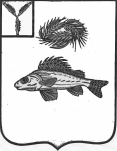 СОВЕТ	ПЕРЕКОПНОВСКОГО 	МУНИЦИПАЛЬНОГО ОБРАЗОВАНИЯ ЕРШОВСКОГО МУНИЦИПАЛЬНОГО РАЙОНА 	САРАТОВСКОЙ ОБЛАСТИ	РЕШЕНИЕот 11.03. 2021 года                                                                                   № 45-115                                                        О внесении изменений в решение Совета Перекопновского муниципального образования  Ершовского муниципального района от  24.09.2018г. № 2-10 «Об имущественной поддержке субъектов малого и среднего предпринимательства при предоставлении муниципального имущества»         Руководствуясь Федеральным Законом от 24.07.2007 года № 209-ФЗ «О развитии малого и среднего предпринимательства в Российской Федерации», Законом Саратовской области от 30.09.2009г. № 132-ЗСО «Об имущественной поддержке субъектов малого предпринимательства Саратовской области, арендующих нежилые помещения в организациях инфраструктуры поддержки субъектов малого предпринимательства, учрежденных органом государственной власти области, осуществляющих поддержку предпринимателей на ранней стадии их деятельности», Уставом  Перекопновского муниципального образования, Совет Перекопновского муниципального образования РЕШИЛ:          1.Внести в решение Совета Перекопновского МО от  24.09.2018 г.№ 2-10 «Об имущественной поддержке субъектов малого и среднего предпринимательства при предоставлении муниципального имущества» следующие изменения.1.1. Наименование решения изложить в следующей редакции:"Об имущественной поддержке субъектов малого и среднего предпринимательства и физических лиц, не являющихся индивидуальными предпринимателями и применяющих специальный налоговый режим "Налог на профессиональный доход" при предоставлении муниципального имущества Перекопновского муниципального образования Ершовского муниципального района».1.2. Абзац 1 пункта 4 изложить в следующей редакции: "Администрации  Перекопновского муниципального образования при   заключении с субъектами  малого и среднего предпринимательства  договоров аренды в отношении муниципального имущества, включенного в перечень и физическим лицам, не являющимся индивидуальными предпринимателями и применяющим специальный налоговый режим "Налог на профессиональный доход", предусмотреть следующие условия:"1.3. Подпункт "б" пункта 4 решения изложить в следующей редакции:арендная плата за муниципальное имущество (за исключением земельных участков), включенное в перечень, а также переданное в аренду физическим лицам, применяющий специальный налоговый режим, вносится в следующем порядке:в первый год аренды - 40 процентов;во второй год аренды - 60 процентов;  в третий год аренды - 80 процентов - от размера арендной платы, определяемой арендодателем на основании отчета об оценке права аренды в порядке, установленном законодательством Российской Федерации об оценочной деятельности.3. Настоящее решение вступает в силу со дня официального опубликования (обнародования).Глава Перекопновского муниципального образованияЕршовского муниципального районаСаратовской области                                                                         Е.Н. Писарева